ОТВЕТЫВАРИАНТ 1Система  оqевввввяя  проверочвоlі работъіПравяльвыіt отввт ва  аадавие 1 оцевявается 2 6	. see    в ответе довущева одна отибна (в том ивсле вавпсава лвтвяя цифра или ве ввввеава одва веобходимая цифра), въіставляется 1 балл; есля допущепо две яли более отвбнв — 0 баллов.Правильвыіі ответ ва  задавяе 2 оцевпвается 1  баллом.   Выбраввая тема:	(укажите букву в nepe•iue).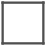 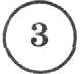 Прояитайте списон слов и пвпвшпте слово, отвосятqееся в выбравпой Вами теме. М урпурная краска, зикн:урат, Ammuna, Ocupuc, іияржы. двенадцатьродов ( пояеп ). Объясните смысл атого слова.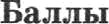 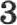 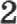 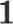 Выбраявая тема:   (укажите букву в пepeuвe).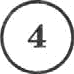 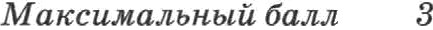 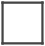 Прояитайте списон событий (явлений, пpoqeccoв) и вавитите событие (явление, процесс), которое относится н выбраввой Вами теме.Битва при Мара оне, правление царя Давиба, сов0ание Еарфагеиси:ой средигеж- иожорской  Оержавьt, походы фараона	III,  Мервая   М уническая  война, издание  законов  царя Хамжурапи.Используя  аваяия  по истории,  расскажите  об атом события  (явлевив, процессе).Выбраввая тема:   (укаяtите  букву  в переяяе).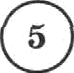 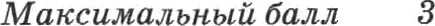 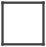 Отметьте ттриховкой ва новтурвой карте один четырёхуголъник, образовавный градусной сеткой (параллелями и меридиавами), в котором оолвостью яли uac- тииво расоолагалась страяа, укаэаввая в выбраввой  Вами теме.   Выбранвая тема:	(унажите букву в перечне).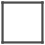 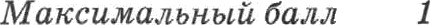 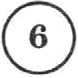 Используя ававия историпесних фактов, объясните, кан природно- климатическпе  условия повлияли  яа аавятия жителей  этой стравы.    Укажвге одвого исторвческого деятеля — Вашего земляна (жвзвь которого была связана с  Вашям perпouoм  вли вапеаёввыи  пувктом).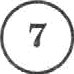 8		Чем павестев Bam зеиаяк, канов его вклад в раавятве Bamero регяова, влв васе- лёввого пувкта, или яameii стравы, илв ывра в целом?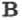 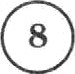 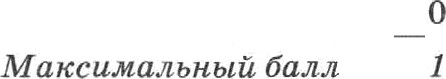 ВАРИАНТ 2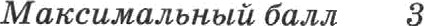 Система  оцевявявня  проверо•твой работыПравилъвтяй ответ ва аадавие 1 оцевивается 2 балланк. ,Если в ответе допущена одпа отибка (в том числе ітавясава лвтвяя цифра nzn ве вв:аиевпв ор,ив веобподимая цвфра), въіставляется 1 балл; если довущево две или более отвбпв — 0 баллов.Правильвыіі ответ ва аадавие Ii оценивается 1 баялом.   Выбраввая темаі	(укажите  бунву  в пере'тве).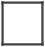 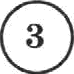 Прояитайте список слов и вавитите слово,  отвосящееся  к  выбравной  Вами теме.Ведьt, Еовчег  lЗавета, Моднеdесная.  аккадцы,  «И лиада» , консуяьt.Объясните смысл этого слова.Выбраввая тема:  (укажите бунву в верев:ве).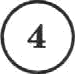 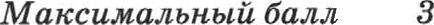 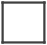 Прочитайте список событий (явлевий,  процессов) и яавивіите собіятие (явление,врояесс), которое отвоеитея к віябраввой Вами теме.Битва при Fавгожеяах. пRавяение императора Траяна, изобретение nopoxa, соз- дание гоеудорство Шаурьев, битва при Мегиддо, вогникновеиие орошаежого веж— леделия  в  долине Евфрата.Используя звапия во истории, расскажите об этом событии (явлепии, про- цессе).Вьтбраввая тема:  (упажите букву в пере•тяе).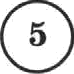 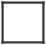 Отиетъте штриховной ва контурвой карте один четтярёхуголъвик, образовавтіый градусяой сеткой (оараллелямя и меридяаяами), в котором полвостькі или ч8П- тичво расволагалась страва, указаввая в выбраваой Вами теме.Выбраввая тема:   (укажите букву в пере'тве).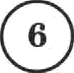 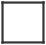 Используя	звавия	историиеских	фаптов,	объясните,	как клииатииеские условпя повлияли ва занятия жителей этоіі страны.Dриродао-7	Унажите одвого историяеского деятеля — Baiuero аемляка (жизвь которого была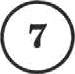 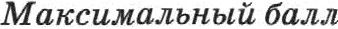 связана с Ваівим региовом ялв васелёввым пувктом).Чем известен Bam земляк,  капов его вклад в развитие  Bamero региоіта, или uace-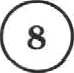 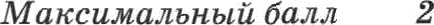 лёввого пункта,  или ватей страііы, или мира в целом?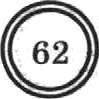 ВАРИАНТ 3Система оqевиаавав лроаеро•таоїt рsботыПравнльяый ответ па задание I оqевивается 8 бвллами. Если в ответе допущева одва отпбка (в том •тисле вавпсава литвяя цпфра или ве вапясава одва веобходпмая цвфра),  выставляется  1 балл; еелв довугqеяо две влп более ошибкя — 0 баллов.Правильвыіt  ответ ва задание 2 оцевивается 1 баллом.   Віябраввая теиа:	(укажттте бупву в nepeяue).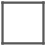 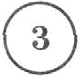 Прояитайте список слов и вавятнте слово, отяосящееся н выбраввой Вами теме. Ѕакокьt Хамжурапи, е инкс, кшатрии, остракизж, няен египетекий, этруски. Объясните  смъісл этого слова.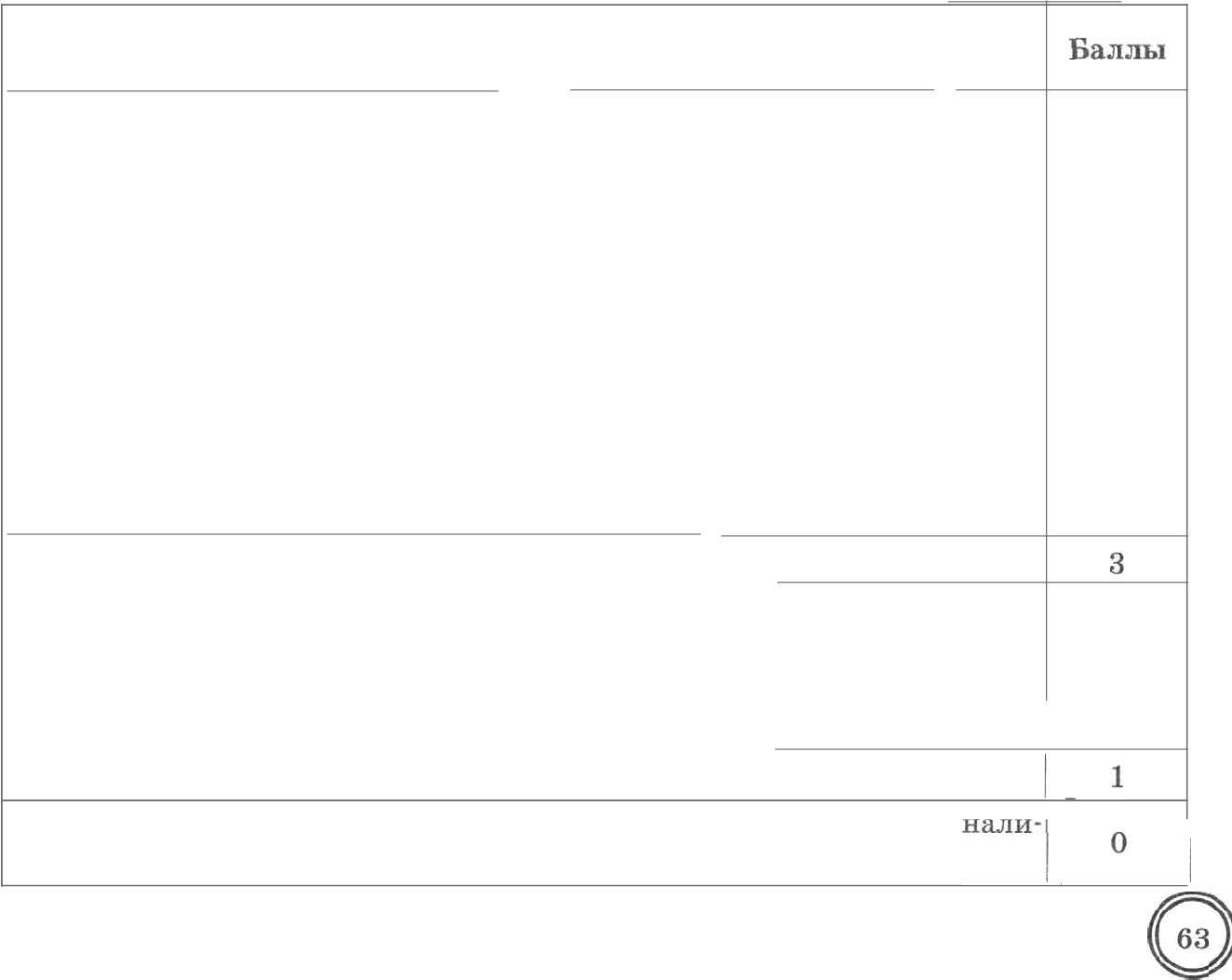 Содержавне первого ответа н унаsавня по оцевивавюо(допускаются  ивъіе формулировки  ответа, ве иснажающие  его сыысла)Правильваій ответ должея содержать следуюіцие  алемеяты:еоответствие тем и елов: для  темы А — аакопы Хаммурапи; Б — шіевегипетский,  В — ншатрии;  Р — остранизм;2) объяснение  смысла слов: зпкочы  Хамжурапи  — пвноворвsеяъишєсвод, создаввыіі при яam Хаммуравв;кшатрии — ялевъі варвъі воивов в Ивдии;плен египетский — вреdывавве иудеев вод властью егиоетоних фарао-od	Л   +•    ж  — суд  череввов  в Афввах.Содержание смъісла слова может бъіть раекрыто в ивып формуляров-Правильно указаіто слово и раснрыт его смысл	Правильно указано слово, при раснрытии его смъісла допутqева(-ьt) ве- тоиітость(-и), суіqествевво яе искажаюіqая(-яе) ответа.ИЛИ Правильно укапаво слово, оря  раснръітии его смыола унапавы  веосновные, а толъко второстеоевные (аесутqествеявые) признакиПравильно уназано только czoвoСлово	унаааяо	веправильво	/   ве	упазаво	независимо	от мия/oтcyтcтввя раскрытвя  его смысла.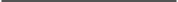 Въібраввая темаі   (укажвте буяву в переяве).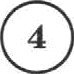 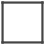 flрочвтаАте  саисотс событвА (яалеввй,  вродессов) в ваовтввте  событие (явлевве,процесс), ноторов отвостттся н внбраввоіі  Вами тене.Мроведение Ояижпийсп:их игр, битва у жыса Акций. припятие бцддияжа е гocy- дарвтве  цоря  Ашопи,  правяение  цоRя  Соложона,  создание  держовы  Ханъ, провяе-ïItIe  t(Oj24ï KПB9f0dOft0C0j20 Н.Исаояъзуя вваьвя ao ясторив,  рвсскажате об атоы событвк ‹явлевви, ародессе).   Выбранная тема:	(укаяtнте букву в переяве).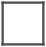 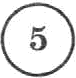 Отметьте штриховкой на ковтурной нарте один иетырёхугольник, образованньтй градусной сеткой (параллелями и меридианами), в котором полвостъто или uBC- тичво  располагалась  страна,  уназавттая  в выбраявой  Вами теме.Вьтбранная тема:  (упажите букву в оеречпе).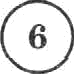 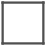 Используя	знания	историиеских	фактов,	объясните,	нак климатические условия повлияет на занятия жителей этой страаы.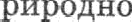 лриродво-Унажите одвого исторического деятеля — Bamero земляка (жизвь которого бшла связава о Ватим региопом или паселённым  вупнтом).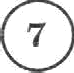 65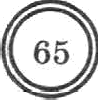 ’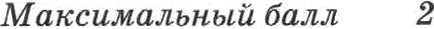     Чем известен Bam земляк, каков его вклад в развитие Вавіего региова, или насе-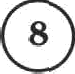 лёввого оувкта, или ватей страяы, или мира в qелом?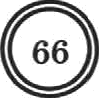 Е£оатер вадававЯраввльвт«й отает142132вСодержание вервого огвета в уназаввя по оцевивавию(дооускавэтся ивъіе формулировки ответа, не иснажающие его смыела)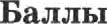 Слово	укапаво	вевравильво	/	не	указано	независимо	от	нави-яия/отсутствия раскрытия его смысла.ИЛИ  Приведеяы  рассуждевия  обтqего характера,  ве соответствуюіqиетребованиіо аадавия.ИЛИ  Ответ неоравяльяый	0Содержание вервого ответа  л уквзавяя ло оиевивавию(допускаются  ивые формулировки  ответа, ве иснажающие  его смысла)Правильный  ответ  должев содержать  следувэгqие алемеяты:соответствие тем и событий Iпродессов. явлевийЈ: для темы А — oo- ходы фараова Тутмоеа III; Б — создание Карфагеяской средваемномор- ской  державы;  В  —  издание  аакопов  царя  Хаммураои;  Р  — оравлевиепассназ об vказаввом  собзятии  fпвоцессе. явлевииlПравильно  указано  событие  (процесс,  явление);  расснаа  о собьттии(npoqecce,	явлевия)	содержит	исторические	факты;	фактическиеоттгибки отсутствует3ПравМ 'RO азаво СОбытие (npoqecc, явление): в  рассказе  варяду  с вер- ньтми фактами о событии (процессе, явлевии) содержится(-атся) факти- ческая(-ие)   отибка(-и),   суірественво   не   искажающая(-ие) ответа.ИЛИ  Правильно указано событие (процесс,  явлепие);  рассказ  содержиттолько одия исторический фант; фантические отибни отсутствуіот2Правильно указано событие (вpoqecc, явление); рассказ содержит только одии исторический фант; в рассказе варяду с вервытz фантом о события (npoqecce, явлевии) содержится(-атся) фантииеская(-яе) ошибка(-и), существевво ве иекажаюіцая(-ие) ответа.ИЈІИ Правильно укапаяо тольно событие (ородесс, явление)1Событие (процесс,  явление) указано веправильво  / ве унааано везави-симо от валичия/отсутствия расскааа о нём.	 	Содержввне первого ответа я утtазавия по оцевяаавяіо (допускаются ияіяе формулировни ответа, не искажаютдие его смъісла)БаллыИЛИ  Пряведены  рассуждевия  o6rqero  характера,  ве соответствуютqиетребовавиіо задания.ИЛИ  Ответ пеправильвый	  	 	Содержание вервого огвега и указавня по оцевпваввюБаалъіЗаттриховав иетырёхуголъRяи, образоваввый градусяой сеткой, в ко-тором волвостью нлв иасгичво  располагалась  страва (допустимы ве-большие откловевия, связаввъіе с недостатоявой анкуратвостьк›)1Ѕаттриховав четіярёхугольвнн, обраповаввый градусвой сеткой, в ко- тором  ве  расволагалась страна.ИЛИ іЗаштриховавы два или более 'іетырёхугольвиков, в некоторых из заштриховаввых четырёхугольвнков полностью или частично pacпo- лат'аласъ     страна.ИЛИ Ответ веправильпый0 	Содержание вервого ответа и уназавня по оцевпвавнюБатілыПравильно	дано	объяснение	влияния	одвого	любого	ориродво-климатического условия ва занятия жителей2Правильно дано объяснение влияпия одвого ориродво-климатического условия на аааятия жителей, ври sтом дооущева(-ъі) ветоивость(-и), сутдествевно  яе  искажающая(-ие) ответа.ИЈІИ При объяснеттии влияния природво-климатичесних условий ва ааяятия жителей указаны ве основные, а только второстепепные (ве- существеппьге)  свяви	 	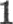 Приведевъі  рассуждевия общего характера,  не соответствующие требо-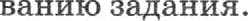 ИЛИОтветаеDравил&аыЙ	0Максижаяьный баяя2Содержавве первого ответа п укаааввя по оцеввваввю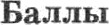 Правяльво укалав всторияеский деятель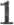 ИЛИ Огвет веправильвый	Содержввяе вервого ответа и укававвя по оqеавввввюБвяямШрввнльво указав вклвд нстораческого деятеля в раsвятне релнова(васелёивого пувкта,  сгравк, няра)Праввльво уквлав вцлад иеторяиеепого деятеля разввтве рвгвовв (васелеввого пувкта, стравы, мвра), пря втои довущева(-ы) вето'т- иопть(-п),  существевво  ве иснажающая(-пе)ответа.ЛИ ЇЇфП азаввя внлада иоторп'теского деятеля в развитие регвова (васелеввого вуннта, стравн, мира) приведевы ве освоввые, а тольпо второстевеввые  (весуществеввые)  фанты	Приведевъі рвссуждевяя общеію характера,  ве соотвеч'етвуютqяе требо-ИЛН   Ответ веправвльвмй                  	           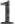 Праввльво уквлав вцлад иеторяиеепого деятеля разввтве рвгвовв (васелеввого пувкта, стравы, мвра), пря втои довущева(-ы) вето'т- иопть(-п),  существевво  ве иснажающая(-пе)ответа.ЛИ ЇЇфП азаввя внлада иоторп'теского деятеля в развитие регвова (васелеввого вуннта, стравн, мира) приведевы ве освоввые, а тольпо второстевеввые  (весуществеввые)  фанты	Приведевъі рвссуждевяя общеію характера,  ве соотвеч'етвуютqяе требо-ИЛН   Ответ веправвльвмй                  	           Номер задавняПраввльвый отвег 	1	24132ВСодержание  вервого  ответв н  указввня  по оцеввввеяю (допускаются иваіе фориулировки ответа, ве искажающие  его скіысла)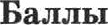 Правияьвый ответ должеа содержать следующие элементы:I)  соответствие  тем и слов: для темы А  — Веды; Б  —  ‹ И лиаВда• ;	— ак- кадцьт;  Р  — Подпебеспая ;2) объясвепие  смысла слов: Ведьt  — свящеяные  тексты древних иіщийцев;«Ияввбо»   — поэма Гомера;аккадцы  — один из народов древнего Двуречья;Моднеdесная  — самоиазвавие  Китайской империи.Содержание смысла слова может быть раснрыто в ивых формулировкахПравильно  указано слово и раскрыт его смысл	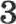 Правильно уназапо слово, при раснрытии его смысла допущепа(-ы) ne- тоипость(-и), существевво ве  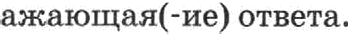 ИЛИ Правильно указано слово, при раскрытии его смысла укапаны не основные, а тольно второстепеяные (яесугqествеяные) призвани2Правильно  указано только слово	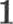 Слово	укапаво	вевравильво	/	ве	указано	независимо	от	нали- иия/отсутствия раскрытия его смысла.НЈІИ Приведевы  рассуждевяя  общего характера,  ве соответствующиетребовавию задания.ИЛИ Ответ веправильвыіі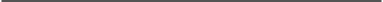 0Содержавве  вервого ответа и утtазавия по оцевнвавню(дооускаіотся  ивые формулировки  ответа,  lte  искажаюіцие  его смысла)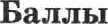 Правильный ответ должен содержать следутотqие элементы:I) соответствие тем и событий fвропессов. явлевий): для темы А — соз- дание государства Маурьев; Б — Битва ври Равгамелах; В — возвинво- вение opomaeмoro пемледелия в долине Евфрата; Г — иаобретевие oo- poxa;2) рассказ об vказаввом события fononeece, явлевинlПравильно укаааяо событие (ородесс, явление); рассказ о собъітия (процессе, явлевии) содержит ясторияеские факты; фактвчеснве овіибки отсутствуіот3Правильно указано событие (процесс, явление); в расскаае варяду с веряъімв фактами о собъітии (процессе, явлеяяи) содержится(-агся) фактическая(-ие)  отибка(-и),   сутqественво   ве   искажакііqая(-яе) отве-ИЈІИ Правильно указано событие (процесс, явление); рассказ содержиттолько одвв исторігяесняй  фаіtт; фантичесние  отибки отсутствуют2Правильно уназаво событие (npoqecc, явление); рассказ содержит только одив исторический фант; в расспазе варяду с вервыы фактом о событии (процессе, явлевии) содержптся(-атся) фактігяеснвл(-ие) отибка(-и), существенво ue искажающая(-ие) ответа.ИЛИ  Правильно  указано тольно событие (процесс, явление)1Собъітие (процесс,  явлевве) укаааво веправильтто  /  ве указано  иеаави-симо от валипия/отсутствия расскапа о вём.НЈІИ Приведевы рассуждевия обтqего характера, ве соответствукіщие требовавию аадавия.ИЛИ   Ответ веправильвіяіі0Содержавне вервого ответа н унааавня по оцевпвавніо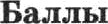 ІЗаттрпховав иеттярёпугольвик, образоваввый градусвой сеткой, в ко- тором  полностью  илп  'іаетвчво  располагалась  страва  (довустимы ве-большие отнлоиевия,  связавпне  с ведостаточвой аккуратвостью)1іЗаттрвховая яетырёхугольвик, образоваввыіі градуспой сеткой, в ко- тором яе располагалась страва.ИЛИ ІЗаівтриховавы два или более иетырёхугольвиков, в некоторых яз заштриховавпых иетырёхугольпиков полностью пли 'тастпиво расво- лагвлась страва.ИЈІИ Ответ неправильный	0Максижаяьный  баял 	1	 	Содержавве вервого  ответа н  уіtазаввя  по оцевнваввю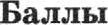 Мравильво	даао объясRевие влияния oдaozo	любого	природво-клныатияескоzоусловаявазваятяяшителей2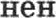 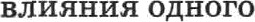 условия яа павятия жителей, ври этом дооугqева(-ы) нетоивость(-в), сугqествевво  ве искажвюгqая(-ие) ответа.НЈІИ При объясвевии  влиявття природво-нлиматических условий вапанятяя жителей унааавы ве основные, а тольно второстеоеввые (ве- суідествеввые) связи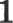 Пряведевъі рассуждевия обтqего характера, ве соответствующие требо-ИЈІИОтвет  яеправильвый0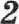 Содержание первого отвега и унааавпя по оцевнвавпю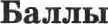 Праввльво  указав исторіг'теский деятель	 	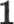 ИЛИ  Ответ веправильвый		 	0Лfпкеііэтвяьный  боль1Содержавве первого ответа я унааавва по оцеввяаввю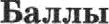 Правильно  указав  вклад  исторяческого  деятеля  в  развитие региова(васелёввого вункта, стравы, мвра)		 	  	$Правильно указав вклад исторяческого деятеля в развитие региова (васелёнвого вувнта, стравы, мира), при ятом довутqева(-ы) ветои- ность(-и), сутqествевво ве искажающая(-ие) ответа.НЛИ При указавии вклада исторического деятеая в раавитіте региона (яаселёвного пувкта, стравы, мира) приведевы ве осітовяіяе, а только второстевеввые  (весугqествевяіяе) факты       1Приведевы рассуждевяя обтqего характера, ве соответствующне требо-В8DИІО38Д8RRЯ.ИЛИ Ответ веоравильвый0Ноиер аадаввяОравиш•въііі ответ2 	АСодержвваеведвогоотетsпуwвааянлвоодовввюваю (доDускюотояавыефорыуларовкпответа,вевскіикюощвеегосыысла)ИЛН Првведевът рассуяtдевяя общего характера, ве соответствующвеИЈІИ Огвет веправшіьвьгйСодержавве первого огаета я унаввввя по оqеввааввто(довускаются явъіе формулвровня ответа, ве вскажаютдве его сннсла)ggПравяльвъііі ответ должев содержать следующее  элементы:соответствпе тем и событий fітоодессов. явлеяийl: для теиы А правлевпе царя Иавуходовосора II; Б — прввлевие qapя Соломова; В — ОQЯвятяе буддизма в гоеударетве qapя Amoнп, Р — вроведевпе Олнм-васснаа об vнапаявом событии fвттопеесе. явлеяяяlПравяльво унапаво событие (вpoqecc, явлевве); рассказ о события (процессе, явлевии) содержігг ясторячесние  фапты;  фаптвчеспие отвбнв отсуз'ствуют33Правильно уваааво собъітве (процесс, яшіевве); в расскаве варяду с вер- итями фантама о собъітия (npoqeece, явлевяя) содержятея(-атея) ‹Јіккти- яеская(-ие)  откбпа(-в),  сутqествевво  ве вснажаіотqая(-ве) ответа.ИЈІИПраввльво указано событие (процесс, явление), рассказ содержит только одяв исторяиесняй  факт; фантячеепве ошибкв отсЩО7В9ют22Правяльво укаааво событие (процесс, явление); рассказ содержит только одив исторв•тескпй факт; в расскаве варяду с вервъіи фактом о события (процессе, явлевви) содержятся(-атся) фактаяесная(-ие) отибна(-в), существевво ве исквжающая(-ие)ответа.ИЈІН Првввльво  укапаво  только  событие (процесс, явлевве)11Собьггпе (процесс, явление) уквлаво веправвльво / ве указвво везавп- снмо от валииия/огсугстввя расскааа о uëи.ИЛИ   Првведепы  рассуждеввя  o6cqero  характера,   ве соответствующветребоваввш  задвввя.ИЛИ Ответ веораввльвміі00Содержавпе  вервого ответа и  указавпя  по оцевпвавию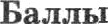 Заіитриховав петьтрёхугольвик, образованвый градусаой сеткой, в ко- ГОДОМ НОЛRОСтьто или частично расоолагалась страна (довустимы яе- большие отклонения, свяааввые с яедостаточпой анкуратвостью)1Заіитриховая четырёхугольник, oбpaзoвaЩ£1ъiЙ градуеной сеткой, в ко- тором ne располагалась страпа.ИЈІИ Завітриховавы два или более яетырёхугольяиков, в пеноторых из заівтриховаинтях  четырёхугольвиков  полпостьщ  или  частично pacno-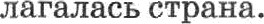 НЛИ  Ответ яеправильвый0Макеижаяьиый балл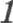 Содержание  вервого ответа  и укааавня по оцепнвавню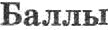 Правильно	дано	объяснение	влияния	одвого	любого	п климатического  условия   яа  аавятия жителей2Правилъво дапо об'ьяснение влияния одного лриродво-хлиматичесхого условия на занятия жителей, при этом допущена(-ъі) веточность(-и), существевно не искажающая(-ие) ответа.ИЛИ При объяеяении влияния природіто-нлиматияеских условий на занятия жителей указаны не основные, а только второстеоенные (ве- существеіінъіе) свяаиПриведевъі  рассуждеяия  обтдего характера,  ве соответствуюідие требо-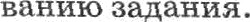 ИЛИ  Ответ неправильный0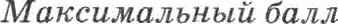 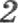 Содержавне вервого ответа в увазавяя по оцевпваяпю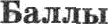 Правилыто укааан исторический деятель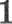 ИЛИ  Ответ неправильный	 		 	0йfоксиэtвлькый баял1Содеряtавне первого ответа я укааавпя по оцевнвавяюБаллъіПравильно   упазан  вклап  исторического   деятеля  в  развитие  региопа(васелёввого пункта, страяы, мира)$Правильно указап вклад историчеспого деятеля в развитие региова (яаселевllого оувкта, страяы, мира), при атом допуіqена(-ы) ветоя- вость(-и), сугqествевво ве иснажающая(-ие) ответа.НЈІИ При укааавии вклада исторического деятеля в рапвитме регяова (васелеввого пувкта, страны, мира) приведеньт не осиоввые,  а тольновторостевевттъіе (несутдественвые) фактъі 1Приведевы  рассуждевия  обтqего характера,  яе соответствуютqие требо-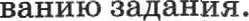 ИllОтветнеDравилъRыі	0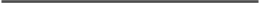 